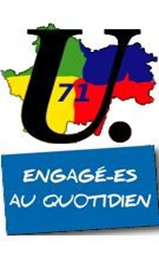 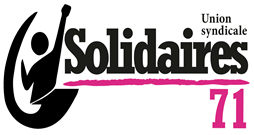 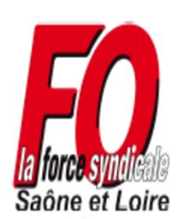 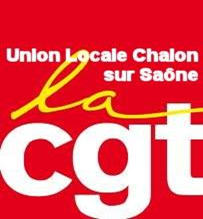 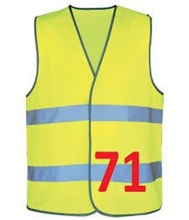 AVEC LA PARTICIPATION DES RETRAITES : Toujours aussi déterminé-es pour obtenir ensemble le retrait du projet Macron !EN GREVE ET EN MANIFESTATIONJEUDI 06 FEVRIER 14HMAISON DES SYNDICATSNI AMENDABLE, NI NEGOCIABLERETRAIT DU PROJET DE LOI